MODELO DE GRÁFICO GANTT DE GERENCIAMENTO DE PROJETOS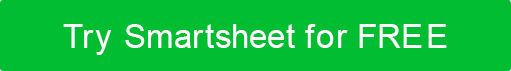 Colunas individuais representam semanas.NOME DO PROJETOGERENTE DE PROJETOSDATA DE INÍCIO DO PROJETODATA FINAL DO PROJETODATA DE HOJEMÊSMÊS55555666677778888899Data de início da semanaData de início da semana291623306132027411182518152229512WbsTÍTULO DA TAREFADESCRIÇÃO DA TAREFA% feitoPROPRIETÁRIO DE TAREFASDATA DE INÍCIODATA FINAL12345678910111213141516171819201.0Tarefa principal 11.1Sub Tarefa 11.2Sub Tarefa 21.3Sub Tarefa 31.4Sub Tarefa 41.5Sub Tarefa 51.6Sub Tarefa 61.7Sub Tarefa 72.0TÍTULO DA FASE 22.1Sub Tarefa 12.2Sub Tarefa 22.3Sub Tarefa 32.4Sub Tarefa 42.5Sub Tarefa 52.6Sub Tarefa 62.7Sub Tarefa 7DISCLAIMERQuaisquer artigos, modelos ou informações fornecidas pelo Smartsheet no site são apenas para referência. Embora nos esforcemos para manter as informações atualizadas e corretas, não fazemos representações ou garantias de qualquer tipo, expressas ou implícitas, sobre a completude, precisão, confiabilidade, adequação ou disponibilidade em relação ao site ou às informações, artigos, modelos ou gráficos relacionados contidos no site. Qualquer dependência que você colocar em tais informações é, portanto, estritamente por sua conta e risco.